手縫用具大點兵(完整版)手縫用具大點兵(文字版)手縫用具大點兵(圖形版)手縫用具大點兵手縫用具大點兵手縫用具大點兵手縫用具大點兵手縫用具大點兵手縫用具大點兵手縫用具大點兵手縫用具大點兵手縫用具大點兵手縫線針插線剪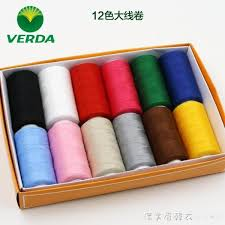 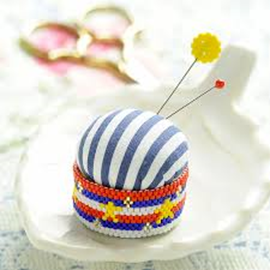 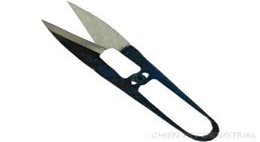 疏縫線頂針器布剪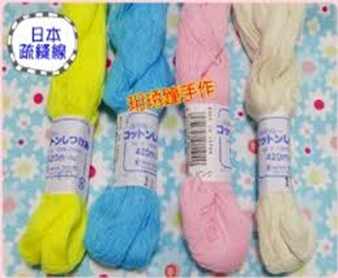 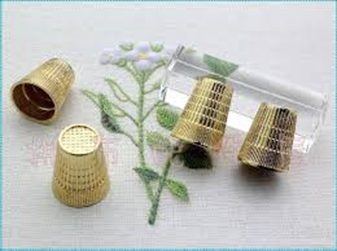 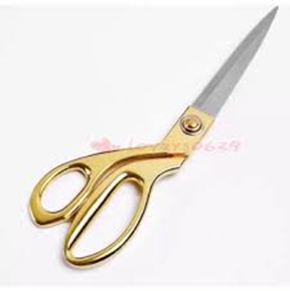 穿線器手縫針記號筆(消失筆)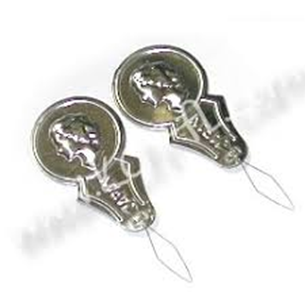 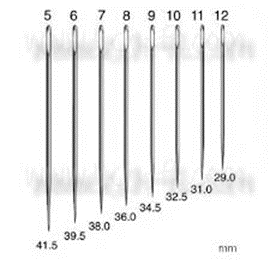 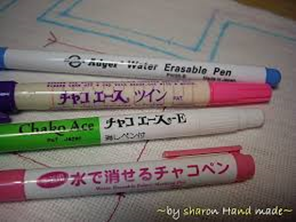 布尺粉片大頭針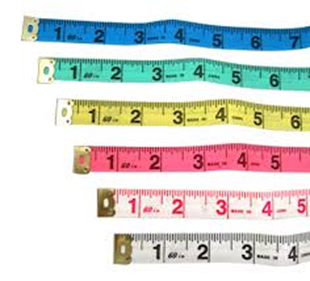 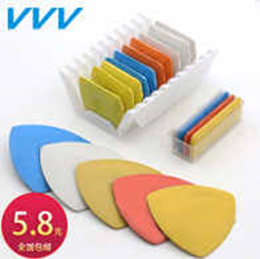 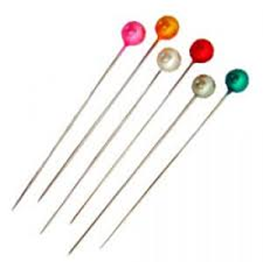 拆線器拉鍊暗釦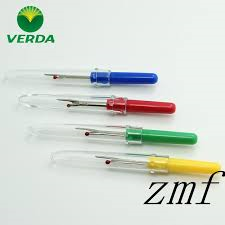 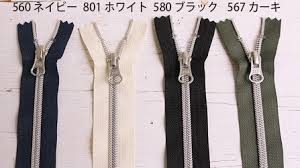 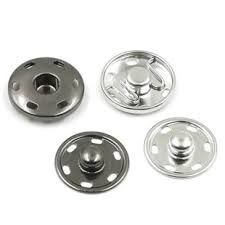 裙鈎錐子釦子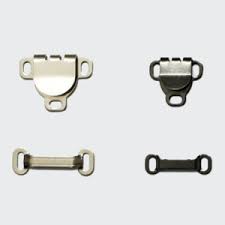 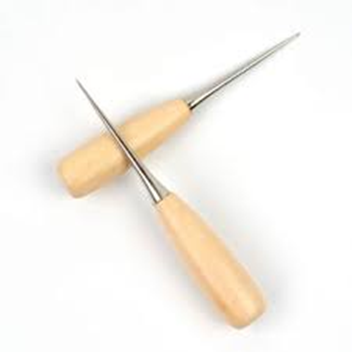 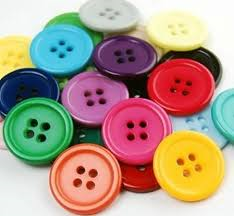 繡框繡線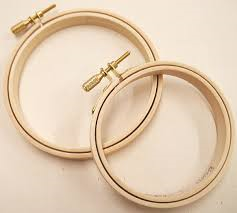 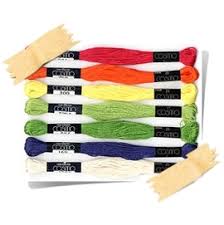 拆線器拉鍊布尺粉片記號筆大頭針穿線器手縫針疏縫線頂針器布剪線剪手縫線針插裙鈎錐子暗釦釦子繡框繡線家政第一組家政第二組家政第三組家政第四組家政第五組家政第六組手縫線針插線剪疏縫線頂針器布剪穿線器手縫針記號筆布尺粉片大頭針拆線器拉鍊暗釦裙鈎錐子釦子繡框繡線繡框繡線繡框繡線繡框繡線繡框繡線繡框繡線